ETC Building, Sligo University Hospital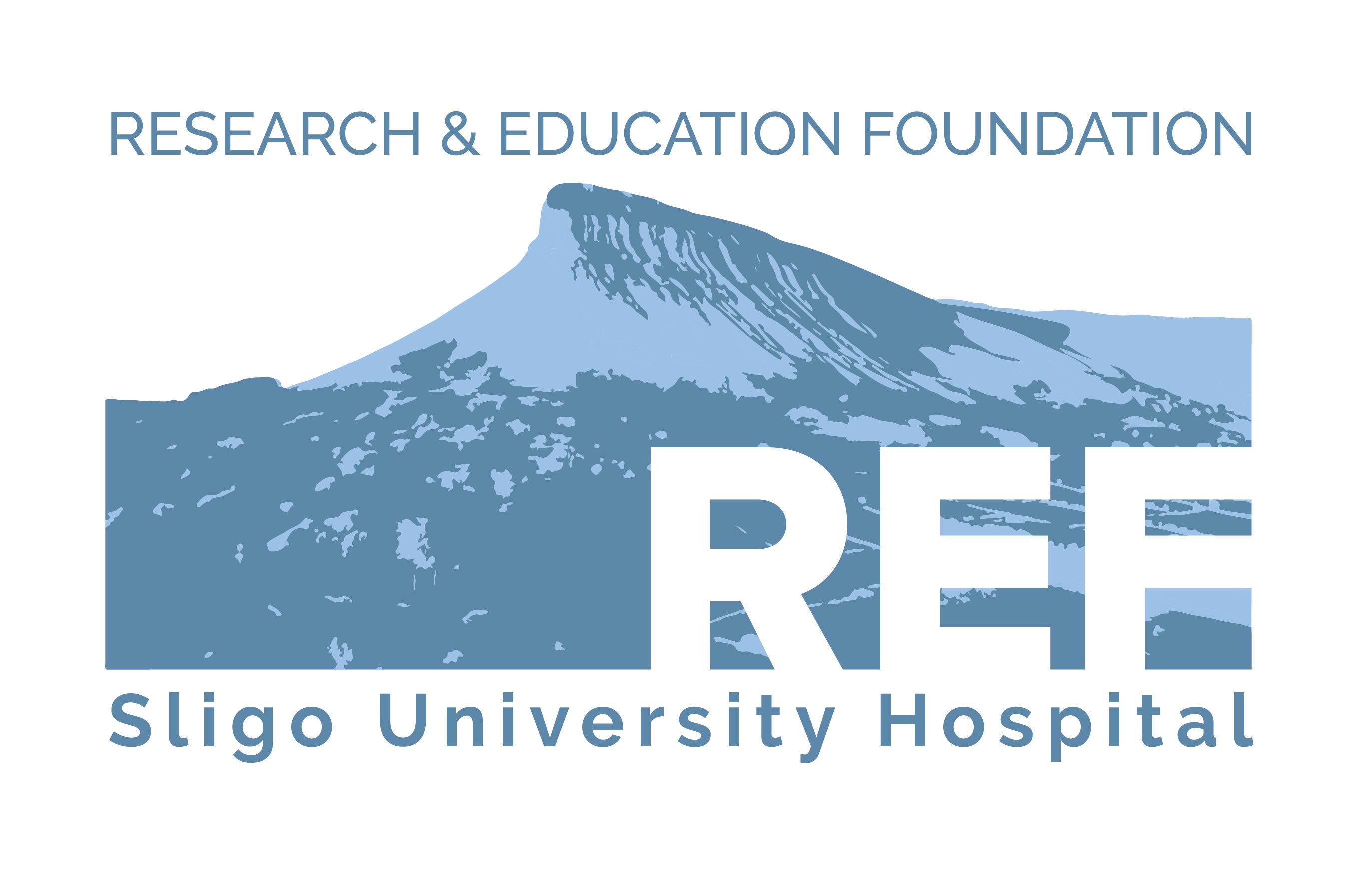 The Mall, Sligo F91H684, IrelandPhone: +353-71-91 80305Mail: office@ref-sligo.ieWeb: www.ref-sligo.ieHealth Research Seed Grant SchemeSeed Grant Application FormApplication Deadline: rollingTitle of research proposal  (Max 20 words)Abstract/Summary of research proposal (Max 200 words)Please describe what you propose to do, why it is important and how you are going to conduct the research. This is a summary of your proposal and it is advised to complete this section after you have finalised the application form.Details of applicantAims & Objectives of research proposal (Max 150 words)This section describes what you want to achieve by this piece of research. Your objectives need to clear and realistic.Background to research proposal (Max 350 words)Describe the background to the research proposal. This should include: The research context, why it is important that these questions are explored, what other research has been conducted previously and what contribution your project may provide to the understanding in the chosen area of study.Methodology (Max 350 words)Describe the design of your study and the methodology you propose to use. The section should include information on type of study (e.g. survey, qualitative study, quantitative research, cohort study), sample size, sampling methods, inclusion/exclusion criteria, data analysis, location of study etc.Work programme and time tableThis section should indicate the duration of the project and the proposed schedule for the work programme. A Gantt chart should also be included to outline the work programme.Describe the project’s affiliation to Sligo University Hospital (Max 250 words)The Research & Education Foundation offers Research Seed Grants only to projects that have an affiliation with Sligo University Hospital.Project BudgetSpecify in detail the cost items (expand table if required):Amount of funding requested (max. €2,500):Other funding sources	Give details of any other financial support available or sought for this or any other related project:
Ethical Approval:Is ethical approval required for this project:	 YES  / NO
REC SUH Ethics Application #: 
If YES, please supply ethics application number and note that no grant will be awarded until the Foundation has received written confirmation of such approval. Application Form for the Research Ethics Committee at SUH can be downloaded at http://ref-sligo.ie/research-ethics/Signatures:Principal Applicant:	________________________________________	Date:			______________________________________________ Please enclose the following supporting documents:CV of Principal Applicant (including list of publications) (Max 5 pages)Research Ethics Approval (if required and if obtained)NB: No additional documents should be submitted i.e. references, reports, copies of peer reviewed articles etc. Submission: send your completed application in electronic format to office@ref-sligo.ieNote: Applications that do not conform to the Application Form Guidelines and associated Maximum Word Counts will be returned to Applicants. Applicants will be requested to resubmit their Application Form in the correct format, adhering to the specified Guidelines. The Foundation is a company limited by guarantee. 
Company Registration No 196307. Registered Charity No 10293. Registered address as above. Applicant’s nameTitle/positionApplicant’s affiliation: Institution, DepartmentAddressPhone numberE-mail addressItemCost in €Total